Publicado en Madrid el 22/11/2017 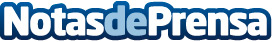 Las tecnologías de la información y la comunicación colonizan la orientación laboralLa orientación laboral es un proceso formal compuesto por un conjunto de actividades, orientadas a la consecución de la inserción laboral de aquellas personas en búsqueda activa de empleoDatos de contacto:Sara ÁvilaNota de prensa publicada en: https://www.notasdeprensa.es/las-tecnologias-de-la-informacion-y-la Categorias: Recursos humanos Innovación Tecnológica http://www.notasdeprensa.es